Addendum – Form N-400 Part 5. Information About Your ResidenceDate of Residence:	From: ___/___/______		To: ___/___/______Address:_______________________________     Apt.     Ste.     Flr.     Number: _______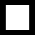 Street Number and Name________________________     _________________________     _____     ________City				          County					State	    Zip________________________     _________________________     ________________Province/Region		          Country			           Postal CodeDate of Residence:	From: ___/___/______		To: ___/___/______Address:_______________________________     Apt.     Ste.     Flr.     Number: _______Street Number and Name________________________     _________________________     _____     ________City				          County					State	    Zip________________________     _________________________     ________________Province/Region		          Country			           Postal CodeApplicant Signature: _____________________________	Date: ________________